POST-DOCTORAL TRAINING FELLOWSHIPS IN ENVIRONMENTAL NEUROSCIENCE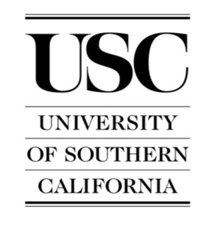 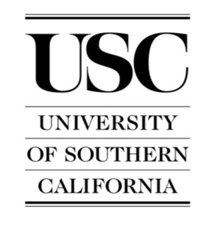 The Keck School of Medicine of the University of Southern California is seeking postdoctoral fellows in our training program in “Environmental Genomics,” supported by the National Institute of Environmental Health Sciences.   The aim of this program is to provide multidisciplinary training in epidemiology, genetics, biostatistics, bioinformatics, and computational biology, including environmental neuroscience, to future researchers aiming to study environmental and genetic risk factors of disease. We are particularly seeking individuals looking for training relevant to NIEHS's core mission about the neurological effects of external environmental exposures and individual factors (e.g. genetics, life stages) that modify these effects; previous background in epidemiology (e.g. neuro-epi), biostatistics, and other related neurological fields (e.g.  bioinformatics, neuroscience and “big data”) are strongly encouraged to apply. Administratively based at the Department of Preventive Medicine, this training program supports advanced training and career development of post-doctoral scientists from multiple disciplines and academic departments. The growing USC Health Sciences Campus is home to several world-class research laboratories studying genetics and epigenetics of complex human diseases including neuro-developmental disorders and psychiatric diseases.Post-doctoral fellows must have completed a Ph.D. in a relevant field (epidemiology, environmental health sciences, neuroscience, genetics, biostatistics, etc.), have an interest in environmental and genetic aspects of disease and/or the development of relevant methodology, and will be expected to pursue  a  multidisciplinary approach to their training under the mentorship of one of the program’s faculty. Only U.S. citizens or permanent residents (green card holders) are eligible to be supported by this grant.  Applications from underrepresented minorities are particularly encouraged.Interested candidates should submit a letter, outlining their research and training objectives (one page), CV with prior academic record, reprints of any relevant publications, and names of three references. Address applications or inquiries to Dr. Megan Herting at herting@usc.edu. Earliest start date is July 1, 2019, with position open until filled. 